S#ID#Phys102-15Qz-1Qz-2Qz-3Qz-4Qz-5Qz-6F.Avg.N-grade1201159070ESTAD, MOURTDHA MAJEED6.06.002201261560ALQARAWI, ABDULAZIZ SAUD6.06.003201263680ALMOTAIRI, MOHAMMED HAMAD10.010.004201280300BOUSBAIT, ABDULRAHMAN IBR10.010.005201317650ALKAABI, MOHAMMED AHMED M6.06.006201324190ABUNORA, HUSSAM ALI H6.06.007201324230ALSHOMRANI, FARIS AWAD AL3.03.008201324710AL-SHALAN, MOHAMMED HAMOU5.05.009201325050ALAWDH, HASSAN ALI S5.05.0010201327150ALTURAIKHEM, SALMAN MANSO5.05.0011201331670ALQALLAF, MAHDI ABDULLAH3.03.0012201337430ALOTAIBI, MUNTHIR BLAYEL8.08.0013201338630ALAHMADI, ABDULLAH JALALM7.07.0014201339170ALDAHRI, ALBASEL BANDAR M6.06.0015201352390ALBOQMI, BADER ABDULLAH AA#DIV/0!16201354210ALRIFAIE, SULTAN BIN ABDU5.05.0017201356370GHAZWI, ALI HUSSAIN A6.06.0018201356810ALANSARI, ABDULAZIZ MAREI6.06.0019201357830ALWAHID, SAJAD HUSSAIN M10.010.0020201359050ALQAHTANI, FAHAD MAHDI M6.06.0021201364190ALSHEHRI, FAHAD MOHAMMEDA#DIV/0!22201368450ROSTUM, MAHMOOD YOUSEF M6.06.0023201374350AL AMODI, KHALED MOHAMMED7.07.0024201374370LAWAG, RADHI ABDULLAH GUM10.010.0025201374390AIDID, ZAIN MOHAMMED ZAIN10.010.00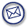 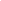 Average6.6